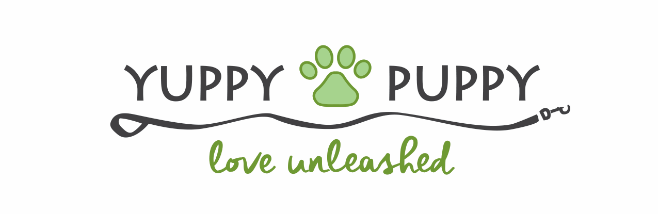 PLEASE FILL OUT THE LIST BELOW FOR ALL ITEMS BEING BROUGHT WITH YOUR DOG DURING HIS OR HER STAY AT YUPPY PUPPY. BROUGHT FROM HOME LIST FOR:_________________________________________________________1.2.3.4.5.6.7.8.9.10.CONTINUE ON BACK IF ADDITIONAL SPACE IS NEEDED.ALL ITEMS CHECKED IN:_____		MANAGER:____________________ALL ITEMS RETURNED:______		MANAGER:_____________________